2021 – 2022    EĞİTİM ÖĞRETİM YILI 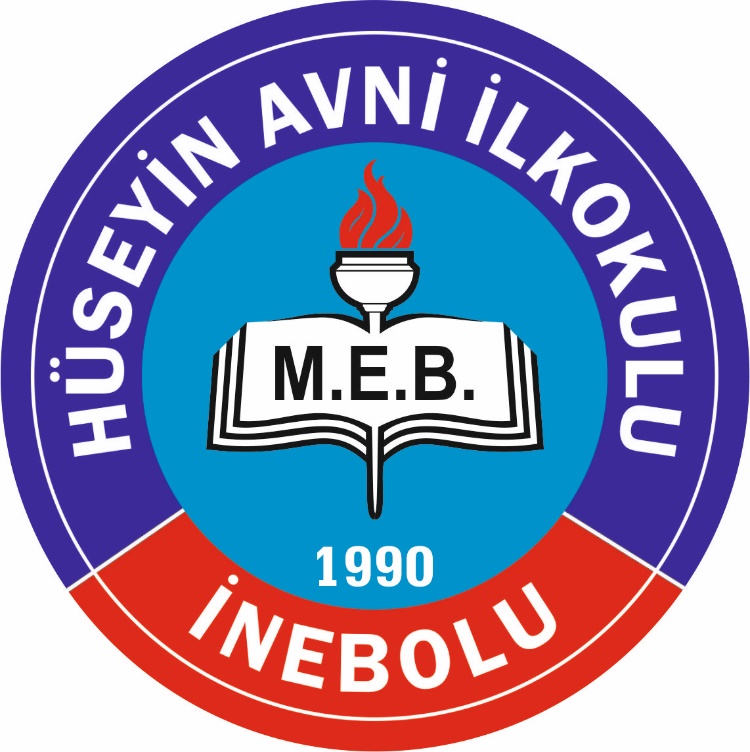 HÜSEYİN AVNİ İLKOKULU MÜDÜRLÜĞÜBRİFİNG DOSYASI 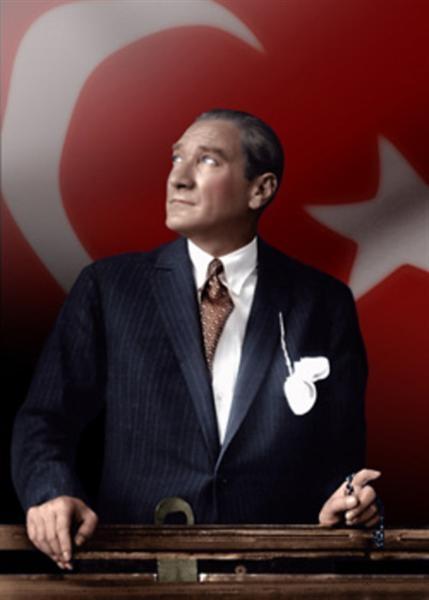 “Çalışmadan, yorulmadan, üretmeden, rahat yaşamak isteyen toplumlar, önce haysiyetlerini, sonra hürriyetlerini ve daha sonra da istiklal ve istikballerini kaybederler”.                                                           Mustafa Kemal ATATÜRKI. BÖLÜM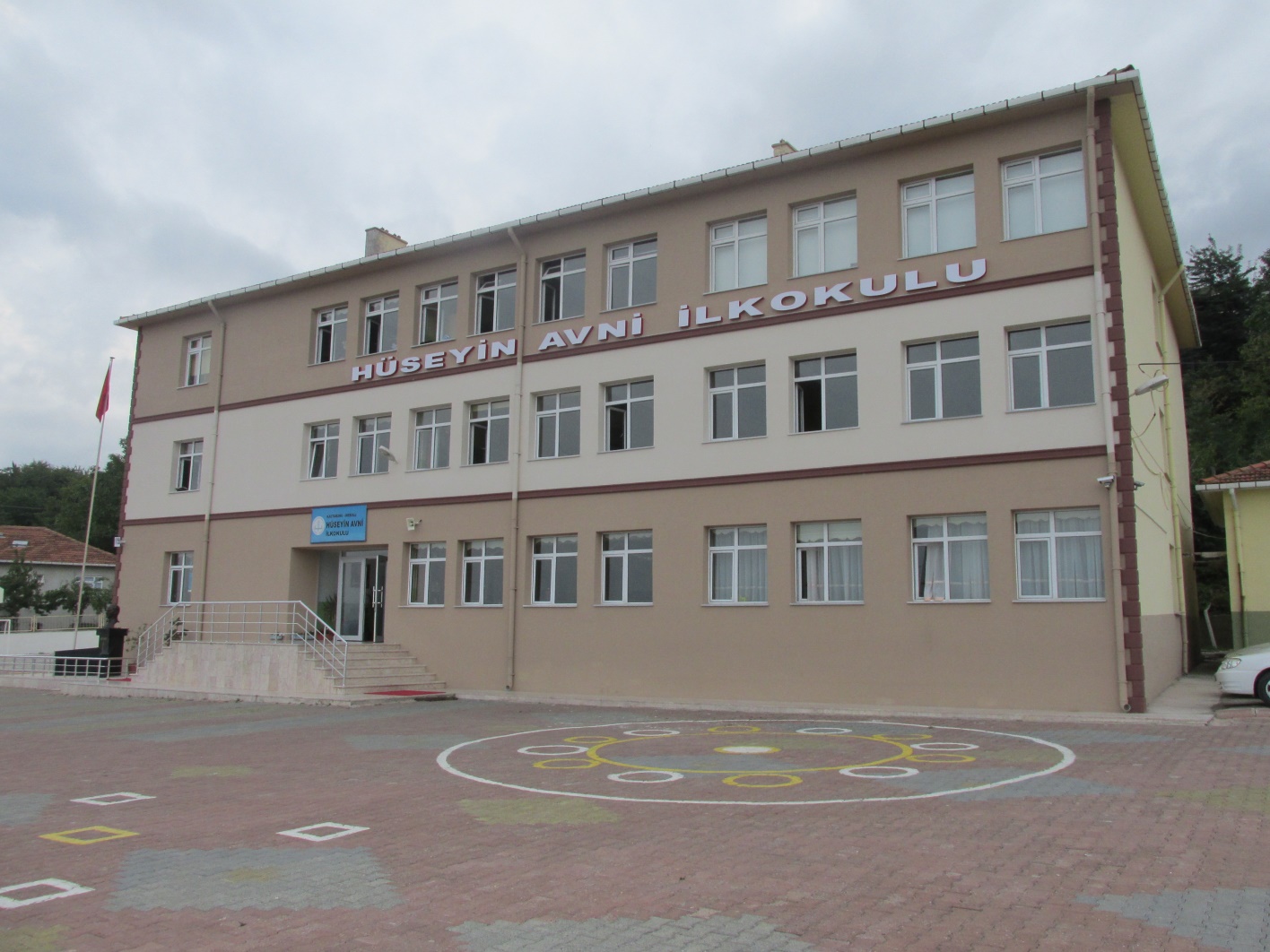                                                    OKUL KİMLİK BİLGİLERİİLİ				   :   KASTAMONUİLÇESİ			   :   İNEBOLUKURUMUN ADI		   :   HÜSEYİN AVNİ İLKOKULUKURUM KODU     		   :   725213HİZMETE GİRİŞ TARİHİ	   :  1990OKULUN ADRESİ		   :  Boyran Mh. Üsteğmen Muharrem Sürav Sk. No:5 EĞİTİM-ÖĞRETİM ŞEKLİ :  Normal Eğitim                                                     İLETİŞİM BİLGİLERİTelefon       			    : 0 (366) 811 41 50e-posta       			    : 725213@meb.k12.trWeb Adresi 			    : http://ineboluhuseyinavni.meb.k12.trII. BÖLÜM                                                         OKULUN TARİHÇESİ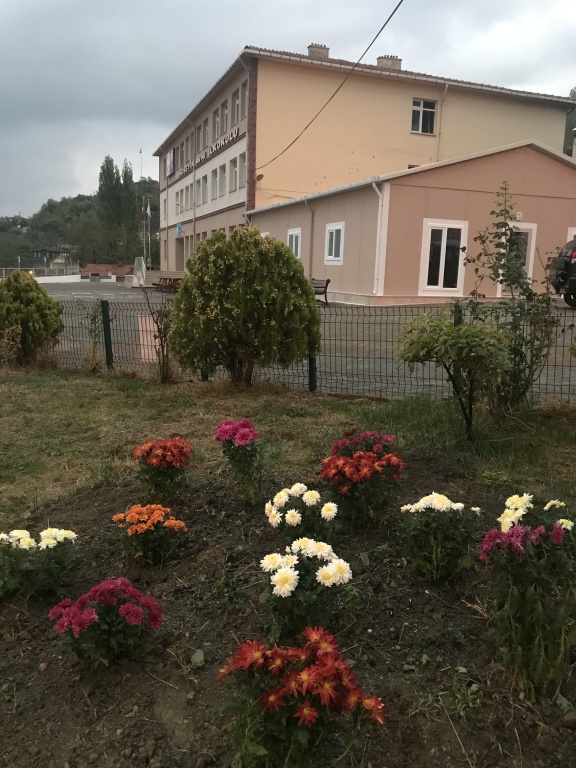 III. BÖLÜMOKULUN FİZİKİ ALTYAPISI                                                                     Teknolojik DüzeyIV. BÖLÜM           YÖNETİCİ VE PERSONELE İLİŞKİN BİLGİLER        Yönetici Sayısı:         Öğretmen Sayısı:           NOT: Rehber Öğretmen yoktur.          Hizmetli Sayısı:                                                   PERSONEL İSİM LİSTESİ                                                          ÖĞRENCİ SAYILARI Taşımalı Öğrenci Sayıları                                            Karşılaştırmalı Öğretmen/Öğrenci DurumuV. BÖLÜMOKULUN SORUNLARIa) Okul Binası İle İlgili Sorunlar:Okulumuzda kantin için uygun alan olmaması nedeniyle öğrenciler ihtiyaçlarını gidermede sıkıntı yaşamaktadır.b) Öğretmen ve Yönetici Noksan-Fazlalığı: Okulumuzun Rehber öğretmen ihtiyacı bulunmaktadır.C) Öğrenci Devam Devamsızlığı İle İlgili Sorunlar:Sürekli devamsızlığı olan öğrenci yoktur. Devamsızlığı fazla olan öğrencilerin devamsızlık takipleri yapılmaktadır. OKULUN KENDİ İMKÂNLARI İLE ÇÖZÜLEMEYEN SORUNLARIVE ÇÖZÜM ÖNERİLERİ:Taşımalı eğitimin olduğu okulumuzda taşımalı öğrencilere sıcak yemek verilmektedir. Bu hizmetin sağlıklı yürütülmesi için okulumuza yemekhane yapılması gerekmektedir. Yemekhane ve Çok Amaçlı Salonun İvedi bir şekilde yapılması gerekmektedir. Okulun Batı istikametindeki araç park yerine prefabrik çok amaçlı salon ve yemekhane yapılabilir.(2020 Ekim Ayında yapılmıştır.)Okul güvenliğinin sağlanması amacıyla personel temin edilmesi gerekmektedir.Sınıflarımızda bulunan bilgisayar ve projeksiyon cihazlarının yenilenmesi gerekmektedir.Sınıflara Etkileşimli Tahta ihtiyacı vardır.Bina içindeki elektrik panosunun bina dışına alınması gerekmektedir.Okulun kalorifer tesisatının yenilenmesi gerekmektedir.VI. BÖLÜMOKULDA YAPILAN ÇALIŞMALAR:Öğretmen ve öğrenci tuvaletlerinin bakım ve onarımı yaptırılmıştır.Sınıfların ve koridorların laminant parke ile kaplanması sağlanmıştır.Okul iç merdivenleri mermerle kaplanmış ve alüminyum korkuluklar yapılmıştır.Tüm sınıflara akıllı tahta, projeksiyon ve ses sisteminden oluşan interaktif sistem kurulmuştur.Öğretmenler odasına koltuk takımı alınmış ve öğretmen dolapları yaptırılmıştır.Okulun iç ve dış boyası yaptırılmıştır.Okula çok sayıda spor malzemesi sağlanmıştır.Sınıflara ve koridor pencerelerine stor perde taktırılmıştır.Kütüphaneye kitap dolapları ve masa yaptırılmış, barkod sistemine geçilmiştir.Anasınıfına gerekli malzemeler temin edilmiştir.Sınıf ve diğer bölüm kapıları değiştirilmiştir.Atatürk Büstü ve kaidesi yenilenmiştir.Okula güvenlik kamerası sistemi kurulmuştur.Okulun giriş kapıları değiştirilmiş, merdivenler mermerle kaplanmış, alüminyum korkuluklar taktırılmıştır.Tüm sınıflara öğrenci dolapları yaptırılmıştır.Okul bahçesi parke ile kaplanmıştır.Bahçe düzenlemesi yapılmış, yeşil alan oluşturularak çiçek dikilmiştir.3 adet kamelya yaptırılmıştır.Ön cephe montalama yaptırılmıştır.Okulun ön cephesine ışıklı okul ismi yazdırılmıştır.Öğrencilerin daha sağlıklı su içebilmeleri için arıtıcılı su sebili taktırılmıştır.Okul merdivenleri özlü sözler ve İngilizce kelimeler ile kaplanmıştır.Yemekhaneye yeni masa ve sandalyeler yerleştirilmiştir.Dış duvarlar sıva yaptırılmış ve boyanmıştır.Bahçeye banklar yerleştirilmiştir.Bahçeye oyun alanları çizilmiştir.Şeref köşesi yenilenmiştir.Bahçeye futbol kale direkleri yerleştirilmiştir.Türk büyükleri seti yenilenmiştir.Okul bahçesine bocce sahası yapılmıştır.Okul Sitesi aktif olarak kullanılmaya başlanmıştır.Okul Ön Cephesindeki ışıklı tabela tamir ettirilmiştir.Okul etrafındaki eski tabelalar yenilenmiştir.Okul bahçe duvaraları boyatılmıştır.Okuldaki tüm bilgisayarlar kontrol ettirilip gerekli olanlara format attırılmıştır.Sınıflardaki projeksiyon makineleri kontrol edilip gerekli olanlar değiştirilmiştir.Öğrenci güvenliği için pencerelere vasistas takılmıştır.Öğrenci güvenliği için Merdivenlere ve Bahçeye file takılmıştır.Okulumuza yeni bir ses sistemi alınmıştır.Okul bahçemize İnebolu’yu yansıtan resimler yaptırılmıştır.Okulumuzun her katına geri dönüşüm kutuları alınmıştır.Pencere doğramaları kontrol edilip tamir edildi.Yemekhane/Çok Amaçlı Salon Yaptırılmıştır.Okul Giriş Boya-Alçı Gergi Tavan Yapılmıştır.Tüm okul içi ve sınıflar boyanmıştır.Tüm Sınıflar Etkileşimli Tahtalar Takılmıştır.Fiziki MekânVarYokAdediİhtiyaçMüdür OdasıX1Müdür Yardımcısı OdasıX1DerslikX12Öğretmenler Odası			1X1KütüphaneX1Rehberlik ServisiX1Resim OdasıXMüzik OdasıX1Çok Amaçlı SalonX1Bilgisayar laboratuvarıX1YemekhaneX1Spor SalonuX1Kantin (Kooperatif)X1Hizmetli OdasıX1ArşivX1Teknolojik EkipmanlarAdetBilgisayar 15Projeksiyon14Dizüstü bilgisayar5Faks-Tarayıcı3Fotokopi makinesi3Lazer yazıcı6Tablet bilgisayar2İnternet BağlantısıVARTelefon BağlantısıVARYerleşim AlanıYerleşim AlanıYerleşim AlanıToplam Alan (m2)Bina Alanı (m2)Bahçe Alanı (m2)4242 m2570 m23672 m2Sıra
NoGöreviErkekKadınToplam1Müdür1012Müdür Yrd.101Sıra
NoBranşıErkekKadınToplam1Sınıf Öğretmeni66122Okul Öncesi Öğretmeni0113İngilizce Öğretmeni011TOPLAMTOPLAM6814Sıra 
NoGöreviErkekKadınToplam1Hizmetli-İŞÇİ1012İŞ-KUR011TOPLAMTOPLAM112Sıra
NoAdı SoyadıGöreviOkuttuğu Sınıf1Salih GÜLOkul Müdürü 2Abdullatif OKUTANMüdür Yardımcısı3Seda KILIÇARSLANOkul Öncesi Öğretmeni4Cem ÇEVRESınıf Öğretmeni1/A5Semra ERDENSınıf Öğretmeni1/B6Muharrem YILDIZSınıf Öğretmeni1/C7Neslihan OKUTANSınıf Öğretmeni2/A8Behice ŞENTÜRKSınıf Öğretmeni2/B9Hakan CANSIZSınıf Öğretmeni2/C10Gülnihal ÖZÇELİKSınıf Öğretmeni3/A11Arif KAYASınıf Öğretmeni3/B12Sergül YUSUFSınıf Öğretmeni3/C13Serkan YUSUFSınıf Öğretmeni4/A14Pınar AKDOĞANSınıf Öğretmeni4/B15Mustafa ERDENSınıf Öğretmeni4/C16Nuran ÜNALİngilizce Öğretmeni17Hüsnü HAMALĞLUHizmetli-696 işçi18Gülşen  AYHAN Hizmetli-İş KurSIRA NOTAŞIMA MERKEZİTOPLAM1DİKİLİ62MUSA-KARACAKAYA103HACIMEHMETŞAN44ERKEKARPA65GÖLLER66İKİYAKA-KIZILKARA77SAKALAR58ULUKÖY1TOPLAM45ÖĞRETMENÖĞRENCİÖĞRENCİÖĞRENCİOKULToplam Öğretmen SayısıÖğrenci SayısıÖğrenci SayısıToplam Öğrenci SayısıÖğretmen Başına Düşen Öğrenci SayısıToplam Öğretmen SayısıKızErkekToplam Öğrenci SayısıÖğretmen Başına Düşen Öğrenci Sayısı1411511523016Son Üç Yılın Öğrenci Sayıları Son Üç Yılın Öğrenci Sayıları Son Üç Yılın Öğrenci Sayıları Son Üç Yılın Öğrenci Sayıları Son Üç Yılın Öğrenci Sayıları Son Üç Yılın Öğrenci Sayıları Son Üç Yılın Öğrenci Sayıları 201920192020202020212021KızErkekKızErkekKızErkekÖğrenci Sayısı9897103104115115Toplam Öğrenci Sayısı195195207207230230MİSYONUMUZ:Milli eğitimin amaçlarına uygun, öğrenci merkezli temel eğitim hizmeti sunmak.VİZYONUMUZ:İnebolu’nun adından her alanda söz ettiren, en kaliteli ilkokulu olmak.İLKELERİMİZ VE DEĞERLERİMİZ:Atatürk ilke ve inkılâplarına bağlılıkTakım çalışmasıDeğişim ve gelişime açıklıkÖğrenci merkezlilikFırsat eşitliğiEğitimde kaliteEtkili iletişimPlanlılıkObjektiflikSaygı BilimsellikDemokratik yaklaşımEtik değerlere bağlılıkEmpatik yaklaşım